Стенд испытания асинхронных электродвигателей мощностью до 200 кВт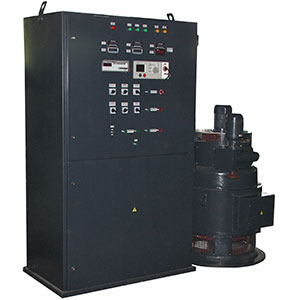 Стенд предназначен для испытания асинхронных электродвигателей переменного тока частотой 50 Гц, напряжением 220, 380, 500 и 660 В, с короткозамкнутыми и фазными роторами, мощностью до 200 кВт после капитального ремонта. Схема стенда предусматривает проведение приемо-сдаточных испытаний электродвигателей с короткозамкнутым и фазным ротором в объеме требований ГОСТ 12.2.003-91.Установленное на стенде оборудование позволяет выполнять следующие виды испытаний:
- измерение сопротивления изоляции обмоток относительно корпуса и между фазами обмоток;
- испытание изоляции обмоток относительно корпуса и между фазами обмотки на электрическую прочность;
- измерение сопротивления обмоток постоянному току в практически холодном состоянии;
- определение тока и потерь холостого хода;
- определение тока и потерь короткого замыкания;
- определение коэффициента трансформации (для машин с фазным ротором);
- испытание междувитковой изоляции;
- обкатка электродвигателей на холостом ходу.Артикль: 02.01.07.01ТЕХНИЧЕСКИЕ ХАРАКТЕРИСТИКИ1. Потребляемая мощность, кВА1602. Номинальное напряжение питания 50Гц, В3803. Выходное регулируемое напряжение 50Гц, В20 ÷ 660 (200А)4. Выходное не регулируемое напряжение 50Гц, В380 (300А)5. Выходное  регулируемое напряжение постоянного тока, В0 ÷ 20 (15А)6. Класс защиты по электробезопасностиIP007. Количество испытательных мест38. Площадь, занимаемая стендом, м2169. Габаритные размеры, мм9.1 Габаритные размеры шкаф контрольно-силовой (ДхШхВ) / масса, мм / кг1250 х 820 х 2130 / 5009.2. Габаритные размеры индукционный регулятор (ДхШхВ) / масса, мм / кг1535 х 1065 х 870 / 90010. Установка для измерения параметров
безопасности электрооборудования GPT-7961210.1. Испытательное переменное напряжение, кВ0.100-510.2. Максимальный ток, мА2010.3. Испытательное постоянное напряжение, В500, 100010.4. Измерение сопротивления изоляции, МОм1÷199910.5. Класс точности1,511. Цифровые щитовые измерители ЩК96, ЩВ96, Щ96П, ЩП96П11.1. Класс точности0,511.2. Скорость измерения, изм./сек0,111.3. Время установления показаний, мсекменее 320Возможны изменения основных параметров по Вашему техническому заданиюВозможны изменения основных параметров по Вашему техническому заданию* Производитель имеет право без предварительного уведомления вносить изменения в изделие, которые не ухудшают его технические характеристики, а являются результатом работ по усовершенствованию его конструкции или технологии производства* Производитель имеет право без предварительного уведомления вносить изменения в изделие, которые не ухудшают его технические характеристики, а являются результатом работ по усовершенствованию его конструкции или технологии производства